Name: _______________				Datum: _______________Rund um das Jahr1. Wie heißen die Jahreszeiten?Frühling , S_____________ , H____________ , W____________2. Ordne die Jahreszeiten den Bäumen zu.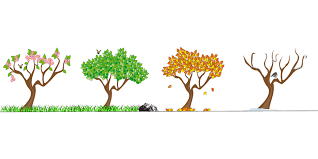 Frühling      	S_________	H_________    W_________3. Wie heißen die Monate? Schreibe sie auf!Januar				Februar				MärzA_____________		M_____________		J_____________J_____________		A_____________		S_____________O_____________		N_____________		D_____________4. In welchem Monat hast du Geburtstag?__________________________________________   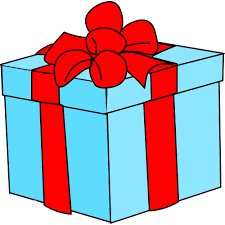 5. Wir haben sieben Wochentage. Ordne sie!Dienstag			Freitag			SonntagSamstag		1 Montag		   Mittwoch		     Donnerstag6. Welche Wochentage gehören zum Wochenende?     Markiere sie in Aufgabe 5 mit einem gelben Stift.7. Welche Jahreszeit magst du am liebsten?    Schreibe es auf und begründe deine Entscheidung!    (Beispiel: Ich mag den Winter, weil ich Schlitten fahren und einen 
    Schneemann bauen kann.)________________________________________________________________________________________________________________________________________________________________________________________________________________________________